FOR WRITTEN REPLY QUESTION 1628NATIONAL ASSEMBLY36/1/4/1(201800173)DATE OF PUBLICATION IN INTERNAL QUESTION PAPER: 25 MAY 2018 (INTERNAL QUESTION PAPER NO 18-2018)1628. Mr M Waters (DA) to ask the Minister of Police:What number of (a) vehicles are available for the detectives at the Elsburg Police Station, (b) these vehicles have mileage of (i) 1 — 100 000kms, (ii) 100 001 200 000kms, (iii) 200 001 — 300 000kms and (iv) more than 300 000kms and (c) days in 2017 were each of the specified vehicles out of working order?NW1778EREPLY:(a)(b)(i)(ii)(iii)(iv) and (c)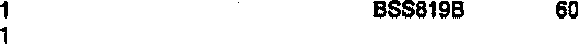 Reply to question 1628 recommended/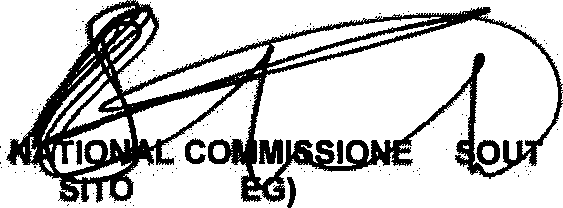 KJ	LE (SOGENERAL R:	H AFRICAN POLICE SERVICE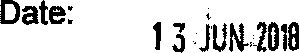 Reply ID question 1628 approved/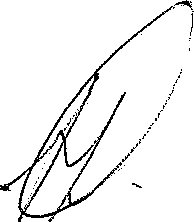 MINISYER OF POLICE BH CELE, MP	'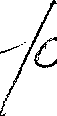 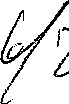 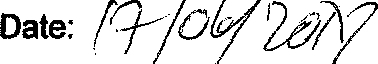 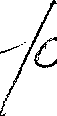 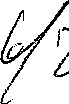 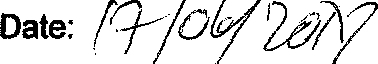 Elsburg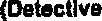 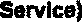 ‹5111) 1-too soax<•‹5111) 1-too soax<•I5ltiij too ooh.I5ltiij too ooh.Ib›Iii4 zoo 4o‹-Ib›Iii4 zoo 4o‹-f5l‹ivj »v«r Neo ooaxu»f5l‹ivj »v«r Neo ooaxu»Elsburg(a)Number ofvah4cles(c) Dcysout of working order(a)Number ofyehTolas(a) Daysout of wortcTng order(a)Number ofvehicles(s) Dayaout of wortflng order\a)Number of  vehicles(c) Dayaout of merging ozd•rElebuig (oetectlve Setvlce)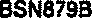 BTTJ21B BVB205B BVC787B BVC795B BVC797B21160BGM80t BBSL18DB8014BSNB48BBSRB1BB BST431B14907BMt7tB80